Как привить ребенку любовь к чтению, если он не любит читать?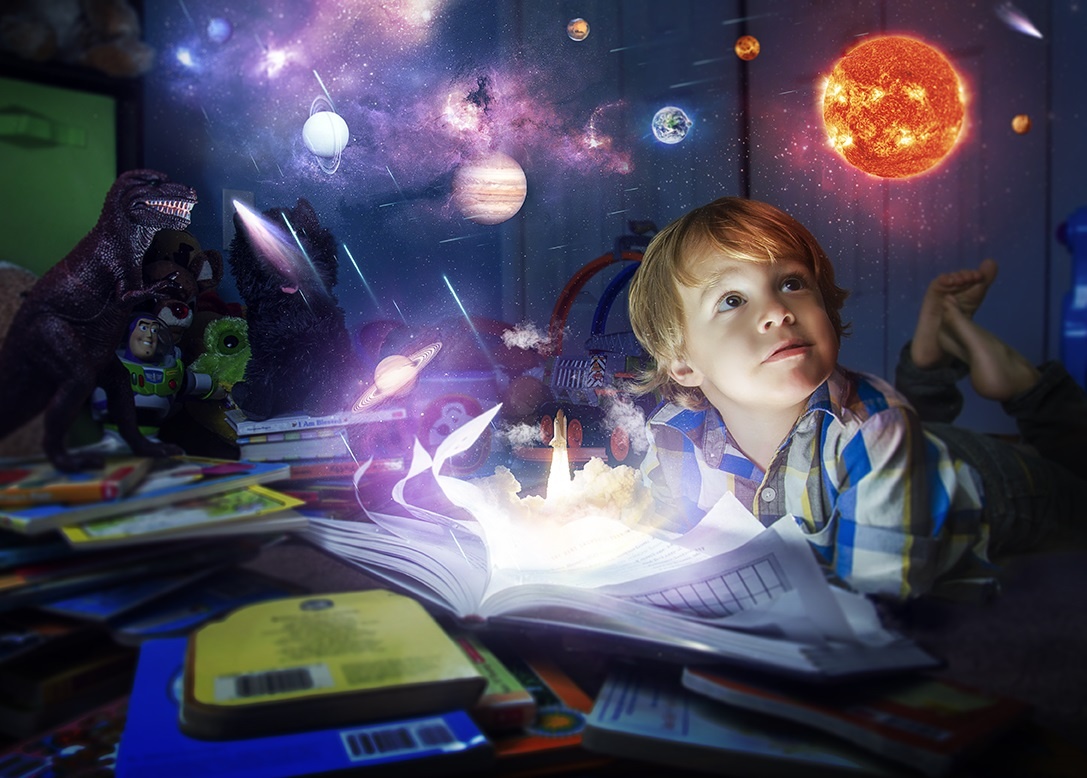 Любовь к чтению – одна из самых хороших привычек. Формируя основы грамотности, ораторские способности, пополняя словарный запас и развивая воображение, литература становится главным источником самообразования, воспитывая в человеке высокую эрудированность и широкий кругозор.Помочь малышу «войти» в мир художественного слова с его неподражаемыми сюжетами должны родители. Как воспитать истинного книголюба, мотивировать читателя, мягко и ненавязчиво привив интерес к печатным изданиям?Ребенок не любит читать: распространенные ошибки родителяЧасто родители, стремясь привить интерес к книгам, совершают недопустимые ошибки. Современные дети не выносят, когда:Заставляют читать книги – принуждение предполагает совершенно обратный результат, отвращая детей от литературы.Покупают несоответствующие возрасту книги– история, описанная сюжетом, должна увлекать малыша, персонажи должны быть близкими, диалоги – понятными.Не следует бросаться из крайности в крайность, приобщая к чтению юных крох, или напротив – предлагая ребенку познакомиться с магией литературы перед школой. Приобщать младенца к книге рекомендуется с полугодовалого возраста, внимательно следя за тем, насколько интересным кажется процесс. Если сказки остаются за пределами внимания малыша, дождитесь, пока исполнится годик.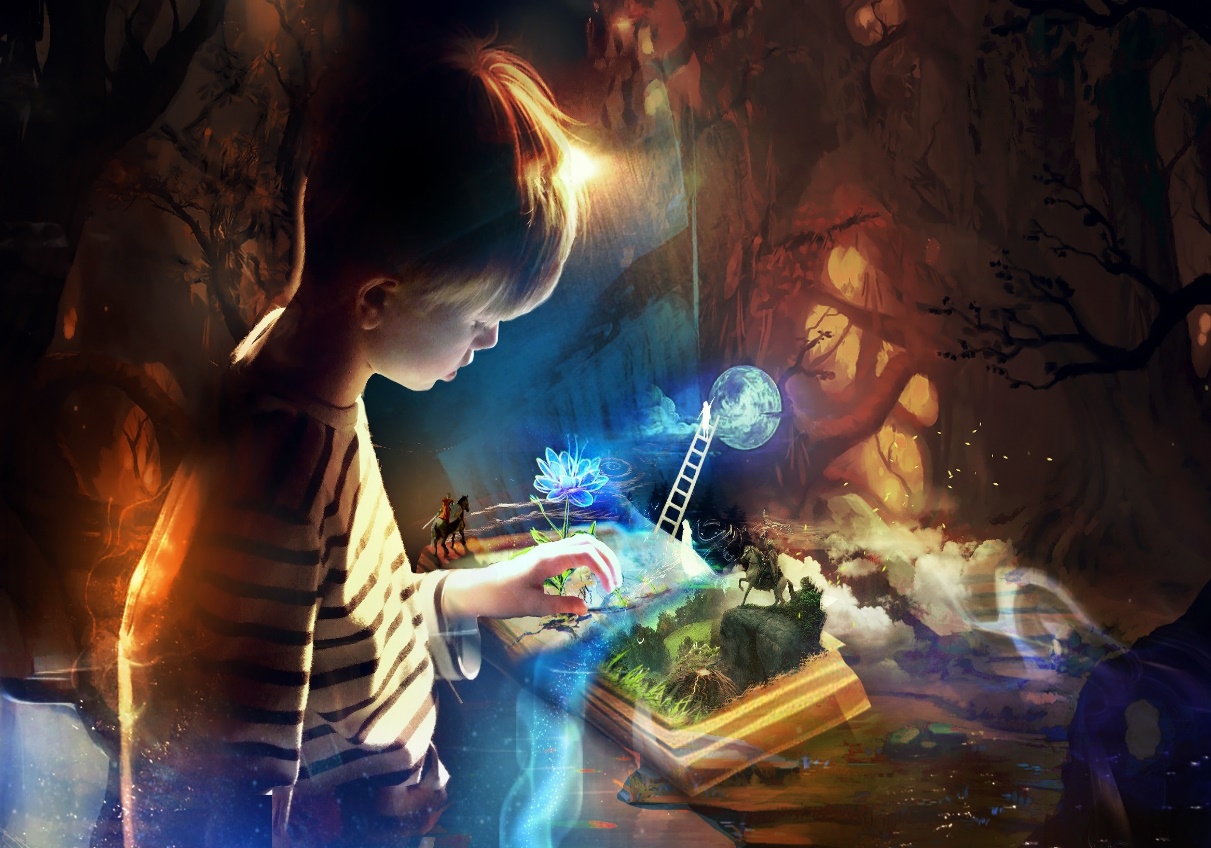 Как привить ребенку любовь к чтению: несколько эффективных методовОт теории – к практике: как привить ребенку любовь к чтению? Детские психологи предлагают несколько эффективных методов, направленных на приобщение к книгам юных читателей.Метод № 1. Что дальше?Выберите необычайно увлекательный текст с ярким, динамичным сюжетом. Заинтересуйте ребенка историей и вдруг (на самом важном моменте) сделайте вид, будто у вас категорически нет времени на продолжение чтения. Любопытство берет верх, и малыш захочет самостоятельно узнать интригующий финал. Не забудьте похвалить ребенка за его устремление!Метод № 2. Письмо от Деда Мороза... Лисички, Карлсона, или любого другого персонажа, хорошо известного малышу. Найдя под подушкой письмо, где в двух строках указывается местонахождение подарка, ребенок приложит максимум усилий, чтобы расшифровать приятное послание. Не забудьте положить подарок в нужное место!Как развить любовь к чтению, каждый родитель выбирает самостоятельно, основываясь на личностных характеристиках ребенка.Не стоит забывать о том, что воспитать симпатии к книгам можно только до 9 лет и процесс этот должен начинаться в теплом семейном кругу, но не в детском саду или школе.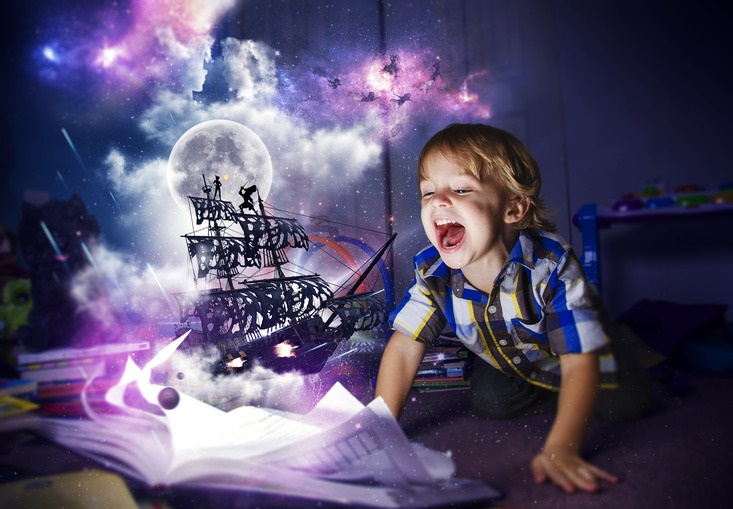 Советы по подбору литературыКакие книги подойдут для маленьких непосед? Отправляясь в книжный магазин, ориентируйтесь на:сюжет: простой, лаконичный, с малым количеством героев и сюжетных линий (идеальный вариант для начала – сказки);способ оформления книги: желательно покупать книги в твердых переплетах с ламинированными страницами, ведь главный читатель вашей домашней библиотеки непременно захочет не только пощупать издание, но и попробовать его «на зуб». Современные издательства предлагают также книги с интересными фактурами – кусочками тканей, яркими камнями, мехом и прочее: не бойтесь знакомить ребенка с новыми материалами, попутно развивая его кругозор;иллюстрации: отдавайте предпочтение крупным, ярким, узнаваемым картинкам, которые кроха без труда сможет соотносить с реальными объектами окружающего мира.Желательно ориентироваться на классические детские произведения по типу сказок «Репка», «Колобок», «Курочка ряба» - добрые и поучительные, они расскажут много познавательных вещей.Закрепить литературный эффект поможет домашний кукольный мини-театр: покажите малышу настоящее шоу с участием любимых героев, а затем предложите самостоятельно прочесть новую книгу пока родители будут готовить костюмы для очередного спектакля.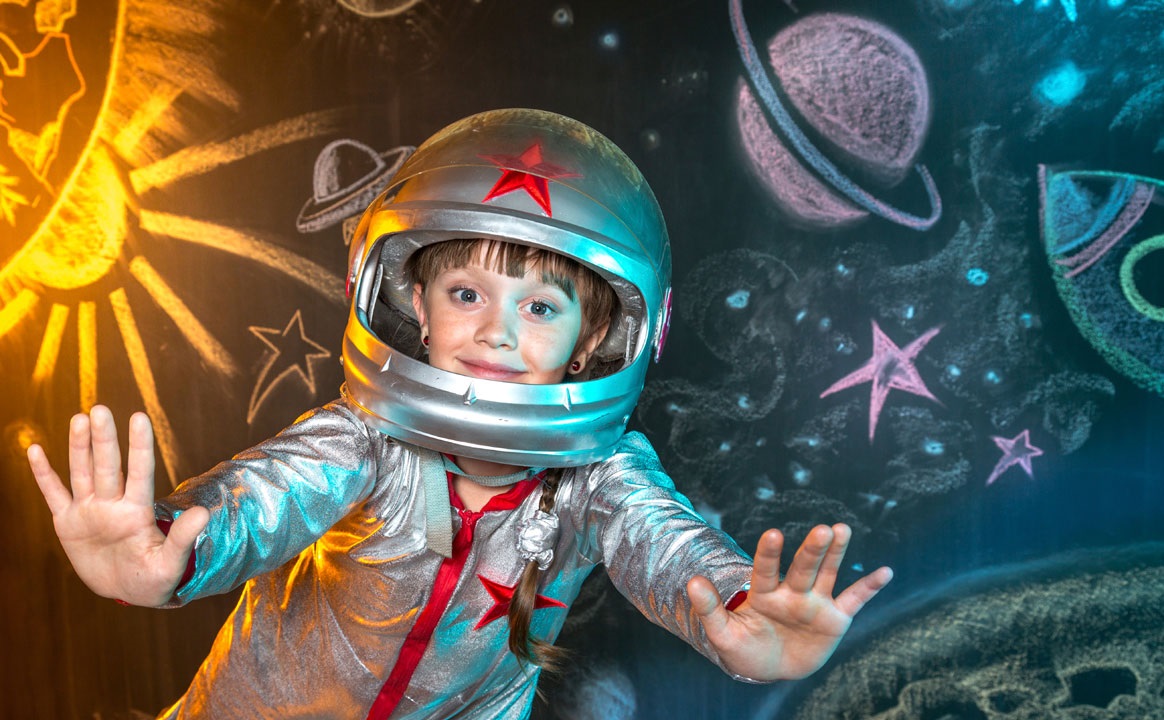 Когда и как научить читать?Среди самых распространенных вопросов молодых мам явно выделяются две проблемы: когда читать и как читать?Попробуем ответить максимально наглядно:Когда читать? Как читать?По несколько минут, однако ежедневно и в уютном, тихом месте;В момент, когда у ребенка хорошее настроение С выражением и попутным объяснением картинок;Желательно – устроить определенные «часы для чтения», которые непоседа будет ждать с нетерпением.Давая малышу возможность самостоятельного выбора литературы и прочитывания любимых историй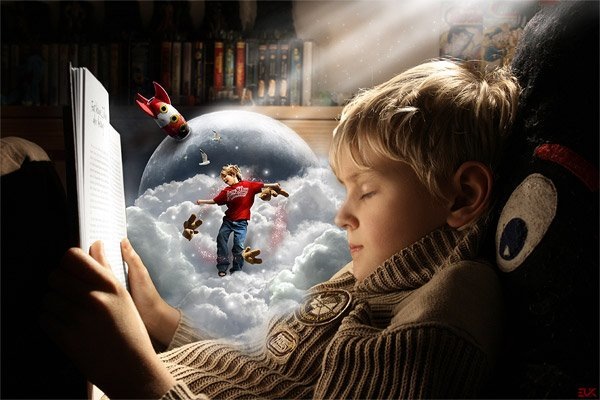 Что делать, если ребенок не любит читать?Ваш малыш достаточно взрослый и техника чтения знакома ему не понаслышке, однако большой привязанности к литературе не демонстрирует? Перед вами – достаточно распространенная ситуация, попадая в которую, не стоит отчаиваться. Примите во внимание ряд рекомендаций психологов и библиотекарей, объясняющих, как воспитать интерес к чтению:Подавайте личный примерЧ	итайте «про себя» и в слух, пересказывайте ребенку удивительные сюжеты прочитанных вами историй – возможно, никакого другого мотиватора даже не потребуется.Защитите ребенка от телевизораУстановите лимиты времени, которые малыш может проводить у экрана «большого ящика», компьютера или планшета, не забывая следить за тем, какого рода информацию юный мозг черпает из подобных источников.Выбирайте вместеДети обожают совершать покупки – почему не выбрать для шоппинга книжный магазин? Позвольте ребенку окунуться в сказочную атмосферу детских изданий, манящую яркими обложками и новыми персонажами. «Читающие» группыПозаботьтесь о том, чтобы малыш ста членом «читающего коллектива» - театральной студии, группы по изучению иностранного языка, школы изобразительных или музыкальных искусств, где, как правило, превалируют дети, любящие читать. Влияние сверстников станет мощным механизмом воспитания интереса к литературе.Хвалите ребенкаДемонстрируйте малышу собственное одобрение его успехов, объясняйте непонятные моменты, читайте перед сном, читайте по ролям, разучивайте вместе короткие стишки и песенки – совсем скоро вы увидите результаты, превосходящие смелые ожидания!